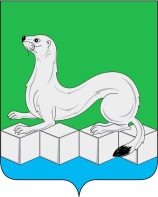 Российская ФедерацияАдминистрацияУсольского муниципального района Иркутской областиРАСПОРЯЖЕНИЕОт 28.12.2021г.								№424- ррп. Белореченский  О внесении изменений в План реализации муниципальной программы«Развитие туризма» на 2021 годВ  соответствии с  пунктом 6.8. главы 6  Порядка принятия решений о разработке, формировании, утверждении, реализации и оценки эффективности реализации муниципальных программ муниципального района Усольского районного муниципального образования, утвержденного постановлением администрации муниципального района Усольского районного муниципального образования от 21.02.2019г. №229 (в редакции от 31.12.2020г. №939),  руководствуясь статьями 22, 46 Устава Усольского муниципального района Иркутской области: 1. Внести изменения в План реализации муниципальной программы «Развитие туризма» на 2021 год, утвержденный распоряжением администрации Усольского муниципального района Иркутской области от 15.01.2021г.  №15 - р (в редакции от 20.07.2021г. № 246), изложив его в новой редакции (приложение). 2. Отделу по организационной работе аппарата администрации (С.В. Пономарева) опубликовать настоящее распоряжение в сетевом издании «Официальный сайт администрации Усольского района» в информационно – телекоммуникационной сети «Интернет» (www.usolie-raion.ru).3. Контроль за исполнением настоящего распоряжения возложить на первого заместителя мэра Дубенкову И.М.Мэр Усольского муниципального района Иркутской области     							В.И. МатюхаПриложение Утверждено распоряжением администрации  Усольского муниципального района Иркутской областиот 28.12.2021г. № 424-рПЛАНреализации муниципальной программы«Развитие туризма» на 2021 год№ п/пНаименование подпрограммы, задачи, основного мероприятия, мероприятияОтветственный за выполнение мероприятия СрокСрокПоказатели непосредственного результата реализации мероприятияПоказатели непосредственного результата реализации мероприятияПоказатели непосредственного результата реализации мероприятияОбъемы финансового обеспечения, тыс. руб. <**>Объемы финансового обеспечения, тыс. руб. <**>Объемы финансового обеспечения, тыс. руб. <**>Объемы финансового обеспечения, тыс. руб. <**>Объемы финансового обеспечения, тыс. руб. <**>№ п/пНаименование подпрограммы, задачи, основного мероприятия, мероприятияОтветственный за выполнение мероприятия начала реализацииокончания реализациинаименованиеед.изм.значениеОбъемы финансового обеспечения, тыс. руб. <**>Объемы финансового обеспечения, тыс. руб. <**>Объемы финансового обеспечения, тыс. руб. <**>Объемы финансового обеспечения, тыс. руб. <**>Объемы финансового обеспечения, тыс. руб. <**>№ п/пНаименование подпрограммы, задачи, основного мероприятия, мероприятияОтветственный за выполнение мероприятия начала реализацииокончания реализациинаименованиеед.изм.значениеСредства федерального бюджетаСредства бюджета субъекта РФСредства бюджета муниципального районаСредства бюджета муниципального районаИные источники12345678910111112Всего по муниципальной программе «Развитие туризма»Всего по муниципальной программе «Развитие туризма»Всего по муниципальной программе «Развитие туризма»Всего по муниципальной программе «Развитие туризма»Всего по муниципальной программе «Развитие туризма»Всего по муниципальной программе «Развитие туризма»Всего по муниципальной программе «Развитие туризма»Всего по муниципальной программе «Развитие туризма»0,000,00291,60291,600,001.Основное мероприятие 1 «Вовлечение широких слоев населения в мероприятия туристической направленности»Основное мероприятие 1 «Вовлечение широких слоев населения в мероприятия туристической направленности»Основное мероприятие 1 «Вовлечение широких слоев населения в мероприятия туристической направленности»Основное мероприятие 1 «Вовлечение широких слоев населения в мероприятия туристической направленности»Основное мероприятие 1 «Вовлечение широких слоев населения в мероприятия туристической направленности»Основное мероприятие 1 «Вовлечение широких слоев населения в мероприятия туристической направленности»Основное мероприятие 1 «Вовлечение широких слоев населения в мероприятия туристической направленности» 0,00 0,00 247,00 247,00 0,001.1.Мероприятие 1.1. «Организация и проведение событийных мероприятий»управление по социально-культурным вопросам 01.01.31.12.количество граждан вовлеченных в мероприятия туристской направленностикол-во чел.2400,000,00152,00152,000,001.2.Мероприятие 1.2. «Создание фотоархива.Организация и проведение фотоконкурса»управление по социально-культурным вопросам01.02.31.03.количество граждан вовлеченных в мероприятия туристской направленностикол-во чел360,000,0010,0010,000,001.3. «Разработка капсулы Сибирского тракта в границах Усольского района»управление по социально-культурным вопросам01.10.31.12.Разработанная капсула Сибирского тракта в границах Усольского районаед.10,000,0085,0085,000,002Основное мероприятие 2. «Реализация мероприятий, направленных на информирование граждан об Усольском районе»Основное мероприятие 2. «Реализация мероприятий, направленных на информирование граждан об Усольском районе»Основное мероприятие 2. «Реализация мероприятий, направленных на информирование граждан об Усольском районе»Основное мероприятие 2. «Реализация мероприятий, направленных на информирование граждан об Усольском районе»Основное мероприятие 2. «Реализация мероприятий, направленных на информирование граждан об Усольском районе»Основное мероприятие 2. «Реализация мероприятий, направленных на информирование граждан об Усольском районе»Основное мероприятие 2. «Реализация мероприятий, направленных на информирование граждан об Усольском районе»0,000,0034,6034,600,002.1.Мероприятие 2.1.«Печать и издание наглядно-демонстративных материалов и рекламной продукции»управление по социально-культурным вопросам01.10.30.12кол-во печатной продукциишт.26000,000,0010,3010,300,002.2.Мероприятие 2.2.«Изготовление и установка информационных табло, схем, с указанием объектов туризма и отдыха, знаков и надписей в общественных местах и местах, часто посещаемых туристами»управление по социально-культурным вопросам01.10.30.12увеличение кол-ва информационных указат.шт.120,000,0020,0020,000,002.3.Мероприятие 2.4.«Организация и участие в выставках, ярмарках, конференциях, круглых столах, форумах по вопросам развития туризма»управление по социально-культурным вопросам01.01.31.12.кол-во выставочных мероприятийшт.20,000,004,204,200,003.Основное мероприятие 3. «Создание условий для продвижения сувенирной продукции мастеров Усольского района»Основное мероприятие 3. «Создание условий для продвижения сувенирной продукции мастеров Усольского района»Основное мероприятие 3. «Создание условий для продвижения сувенирной продукции мастеров Усольского района»Основное мероприятие 3. «Создание условий для продвижения сувенирной продукции мастеров Усольского района»Основное мероприятие 3. «Создание условий для продвижения сувенирной продукции мастеров Усольского района»Основное мероприятие 3. «Создание условий для продвижения сувенирной продукции мастеров Усольского района»Основное мероприятие 3. «Создание условий для продвижения сувенирной продукции мастеров Усольского района»0,000,0010,00,000,003.1.Мероприятие 3.1. Проведение конкурса «Усольский сувенир»управление по социально-культурным вопросам29.12.31.01.кол-во мастеров, изготавливающих сувенирную продукциюкол-во чел.160,000,0010,000,000,003.2.Мероприятие 3.2. «Предоставление консультаций по созданию ИП, написанию бизнес-плана в сфере туризма»управление по социально-культурным вопросам01.01.31.12.Граждане получившие консультации, из общего количества обратившихся%1000,000,000,000,000,00